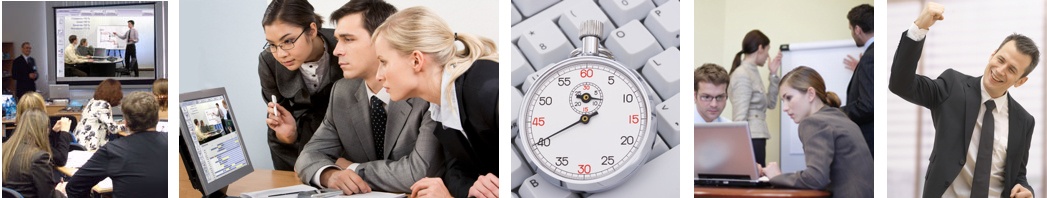 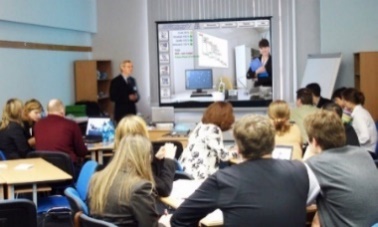 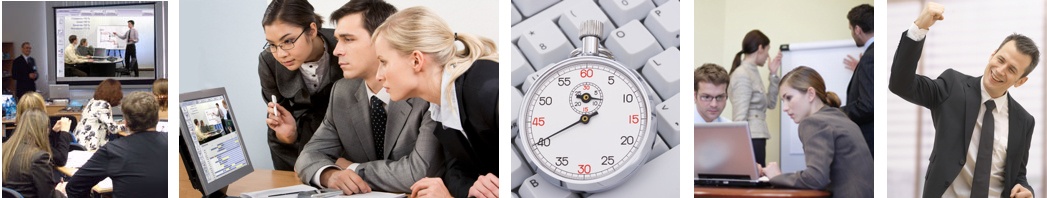 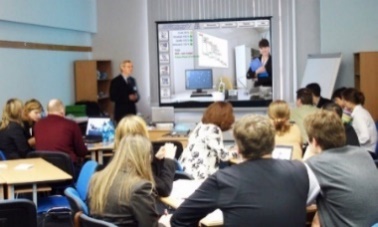 Project Management FundamentalsTraining with SimulTrain® Yes, I have decided to take a PM Fundamentals Training with SimulTrain®Name       	First name	 Private Address: Street   ZIP   City            	Country Phone / Mobile (preferably) 	Birth date   	E-mail   Function    	Employment status  Company name		Address: Street   ZIP    City          	Country   Phone / Mobile  	Invoice of CHF 1’700.- + 7.7% VAT goes to (please check)   Private address	                                     Company addressCourse will be sponsored by other organization than invoice address?Enter name here      Receive 5% discount for registration of a 2nd participant at the same time – enter name here Remarks  I would like to attend the following proPM training (please check mark)Note:  minimum number of participants is 6 – otherwise the course will be cancelled 4 weeks before course start Optional e-learning after the course: I would also like to order (special price for pro-PM participants) PM Fundamentals e-learning (CHF 645 for 1 year) including telecoaching How did you hear about proPM? Internet search  LinkedIn  other   Location / date     Signature                                                 P.S. Please note that this registration is binding and participation is subject to payment verification.   Return toproPM email: info@proPM.com  or Fax: +41 (0)21 351 86 83 ZurichLausanne 3-4 July 2019 13-14 June 2019